Export Promotion Bureau, Bangladesh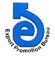 Export performance of Service Sector for the Month of July-February 2022 (FY-2021-22) (Provisional)                                                                                                                                                                                    (Value in  Mn. US$)  Export performance of Service Sector for the Month of February- 2022Data Source: Bangladesh BankProductsExport Performance forFY- 2020-21Export Target forFY 2021-22Strategic Target for July-Feb. 2021-22Export Performance forJuly-Feb. 2021-22% Change of export PerformanceOver S. TargetExport Performance for July-Feb. 2020-21% Change of export performance July-Feb. 2021-22  Over July-Feb. 2020-2112345678Total (A+B+C)6608.887500.004799.265550.0715.644217.7131.59A. Goods Procured in ports by carriers66.6960.0038.39129.31236.8329.84333.34B. Goods sold under merchanting14.2920.0012.804.63-63.8312.88-64.05 C.  Services6,527.907,420.004,748.075,416.1314.074,175.0029.73Manufacturing Services on Physical inputs owned by others442.64510.00326.35378.9816.13270.9339.882.Maintenance and repair services7.9310.006.404.02-37.194.50-10.673.  Transportation852.861,091.04698.161,195.9371.30553.78115.963.1 Sea Transport365.90372.49238.36514.53115.86205.76150.063.2 Air Transport480.35714.00456.89676.2748.02344.6396.233.3 Rail Transport1.140.700.451.20166.670.25380.003.4 Road Transport3.733.852.462.7210.572.1128.91Others1.730.000.001.210.001.0317.484. Travel218.69239.05152.97221.0844.53146.9750.434.1 Business0.550.750.480.8168.750.4676.094.2 Personal (Education, Tourists etc)218.13238.30152.49220.2744.45146.5150.34   4.2.2 Education-related  travel37.4348.3030.9138.5524.7229.8329.23   4.2.3 Tourists86.9495.0060.8045.32-25.4658.96-23.13   Others93.7695.0060.78136.40124.4257.72136.315. Construction Services742.97811.00518.96708.4236.51434.3463.10Insurance Services4.306.003.845.9454.693.7259.68Financial Services (other than insurance)114.86120.0076.7986.8413.0974.2017.04Charges for the use of intellectual Property3.043.001.921.91-0.521.94-1.55Telecommunication and Information Services 436.66471.84301.93381.3426.30266.5043.099.1Telecommunication Services132.24138.0088.31107.9022.1878.5837.31   9.1.1 Telecommunication and maintainance services49.8852.0033.2860.3881.4329.8102.62  9.1.2 Export of  International Gateway (IGW) services82.3686.0055.0447.52-13.6648.76-2.54  9.1.3 Export of Bandwith services0.000.000.000.000.000.000.009.2. Computer Services (Software, Data Processing, Consultancy etc.) 303.76333.00213.09273.1928.20187.3945.79   9.2.1 & 9.2.2 Export of Computer Software51.0457.0036.4838.575.7336.166.66  9.2.3 Computer data processing and hosting services (IT enabled services)217.19235.00150.40203.1235.05129.9556.31  9.2.4 Computer consultancy services29.6735.0022.4023.525.0017.4434.86  9.2.5 Installation, Maintainance and Repair of Computers and peripheral equipment services5.856.003.847.97107.553.83108.099.3 Information Services0.670.840.540.25-53.700.53-52.83Other Business Services922.561,043.14667.51706.575.85597.6018.2310.1 Research and development services14.1515.009.609.943.547.2836.5410.2 Professional and management services248.42290.00185.57168.71-9.09163.872.95 10.3 Technical, trade-related and other business services659.99738.14472.34527.9311.77426.4523.80Personal, Cultural and Recreational23.8128.5018.2425.9542.2713.2695.70Government goods and services2,757.593,086.431,975.011,699.14-13.971,807.26-5.9812.1 Diplomatic Mission178.69220.00140.78110.18-21.74130.48-15.56ProductsExport Performance forFY- 2020-21Export Target forFY 2021-22Strategic Target for July-Feb. 2021-22Export Performance forJuly-Feb. 2021-22% Change of export PerformanceOver S. TargetExport Performance for July-Feb. 2020-21% Change of export performance July-Feb. 2021-22  Over July-Feb. 2020-2112345678 12.2 Establishment expences of international missions. International organizations and others 1,014.431,248.00798.60751.49-5.90691.298.7112.3 Office maintainance1,263.981,285.00822.27794.13-3.42789.230.6212.4 Miscellaneous Govt. services13.1013.438.595.82-32.258.26-29.5412.5 Others287.38320.00204.7737.51-81.68188.00-80.05S. Export Target forFebruary -2022Export performance forFebruary -2022% Change of export PerformanceOver Export TargetExport performance February -2021% Change of export performance February-2022 Over February-2021581.33657.2613.06448.6546.50